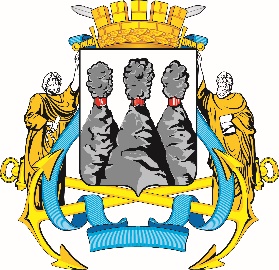 ПОСТАНОВЛЕНИЕВ соответствии с Решением Городской Думы Петропавловск-Камчатского городского округа от 31.10.2013 № 145-нд «О наградах и почетных званиях Петропавловск-Камчатского городского округа» и протоколом заседания Комиссии Городской Думы Петропавловск-Камчатского городского округа по наградам от 19.02.2024 № 20ПОСТАНОВЛЯЮ:за значительный вклад в развитие профессионального образования на территории Петропавловск-Камчатского городского округа, многолетний добросовестный труд, высокий уровень профессионализма и в связи с 60-летним юбилеем со дня рождения наградить Почетной грамотой Городской Думы Петропавловск-Камчатского городского округа Чебанюк Светлану 
Виталиевну – доцента кафедры «Информационные системы» Федерального государственного бюджетного образовательного учреждения высшего образования «Камчатский государственный технический университет».  ГОРОДСКАЯ ДУМАПЕТРОПАВЛОВСК-КАМЧАТСКОГОГОРОДСКОГО ОКРУГАПРЕДСЕДАТЕЛЬ19.02.2024 № 16О награждении Почетной грамотой Городской Думы Петропавловск-Камчатского городского округаПредседатель Городской Думы Петропавловск-Камчатскогогородского округаА.С. Лиманов